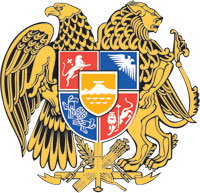 ՀԱՅԱՍՏԱՆԻ  ՀԱՆՐԱՊԵՏՈՒԹՅԱՆ  ԿԱՌԱՎԱՐՈՒԹՅՈՒՆՈ  Ր  Ո  Շ  Ո Ւ  Մ28 ապրիլի 2022 թվականի  N              - Ն«ՀԱՅԱՍՏԱՆԻ ՀԱՆՐԱՊԵՏՈՒԹՅԱՆ 2022 ԹՎԱԿԱՆԻ ՊԵՏԱԿԱՆ ԲՅՈՒՋԵԻ ՄԱՍԻՆ» ՀԱՅԱՍՏԱՆԻ ՀԱՆՐԱՊԵՏՈՒԹՅԱՆ ՕՐԵՆՔՈՒՄ ՎԵՐԱԲԱՇԽՈՒՄ ԵՎ ԼՐԱՑՈՒՄ, ՀԱՅԱՍՏԱՆԻ ՀԱՆՐԱՊԵՏՈՒԹՅԱՆ ԿԱՌԱՎԱՐՈՒԹՅԱՆ 2021 ԹՎԱԿԱՆԻ ԴԵԿՏԵՄԲԵՐԻ 23-Ի N 2121-Ն ՈՐՈՇՄԱՆ ՄԵՋ ՓՈՓՈԽՈՒԹՅՈՒՆՆԵՐ ԵՎ ԼՐԱՑՈՒՄՆԵՐ ԿԱՏԱՐԵԼՈՒ ՄԱՍԻՆ--------------------------------------------------------------------------------------------------Ղեկավարվելով «Նորմատիվ իրավական ակտերի մասին» Հայաստանի Հանրապետության օրենքի 33-րդ և 34-րդ հոդվածներով, «Հայաստանի Հանրապետության բյուջետային համակարգի մասին» Հայաստանի Հանրապետության օրենքի 19-րդ և 23-րդ հոդվածների 3-րդ մասերով՝ Հայաստանի Հանրապետության կառավարությունը    ո ր ո շ ու մ    է.1. «Հայաստանի Հանրապետության 2022 թվականի պետական բյուջեի մասին» Հայաստանի Հանրապետության օրենքի N 1 հավելվածի N 2 աղյուսակում կատարել վերաբաշխում, N 1 հավելվածի N 3 աղյուսակում կատարել լրացում, Հայաստանի Հանրապետության կառավարության 2021 թվականի դեկտեմբերի 23-ի «Հայաստանի Հանրապետության 2022 թվականի պետական բյուջեի կատարումն ապահովող միջոցառումների մասին» N 2121-Ն որոշման NN 3, 4, 5, 9, 9.1 և 10 հավելվածներում կատարել փոփոխություններ և լրացումներ՝ համաձայն NN 1, 2, 3, 4, 5, 6 և 7 հավելվածների:2. Սույն որոշումն ուժի մեջ է մտնում պաշտոնական հրապարակմանը հաջորդող օրվանից:ՀԱՅԱՍՏԱՆԻ ՀԱՆՐԱՊԵՏՈՒԹՅԱՆ                        ՎԱՐՉԱՊԵՏ			                                Ն. ՓԱՇԻՆՅԱՆ   Երևան                                                                                                                                                                                            Հավելված N 1											   	    		          ՀՀ կառավարության 2022 թվականի					   						   	    	          ապրիլի 28-ի N               - Ն որոշմանՀԱՅԱՍՏԱՆԻ  ՀԱՆՐԱՊԵՏՈՒԹՅԱՆ  ՎԱՐՉԱՊԵՏԻ ԱՇԽԱՏԱԿԱԶՄԻ           ՂԵԿԱՎԱՐ	                                                      				Ա. ՀԱՐՈՒԹՅՈՒՆՅԱՆՀավելված N 2											   	    		               ՀՀ կառավարության 2022 թվականի					   						   	    	          ապրիլի 28-ի N               - Ն որոշմանՀԱՅԱՍՏԱՆԻ  ՀԱՆՐԱՊԵՏՈՒԹՅԱՆ  ՎԱՐՉԱՊԵՏԻ ԱՇԽԱՏԱԿԱԶՄԻ   		   ՂԵԿԱՎԱՐ	                                                      				Ա. ՀԱՐՈՒԹՅՈՒՆՅԱՆՀավելված N 3											   	    		                ՀՀ կառավարության 2022 թվականի					   						   	    	            ապրիլի 28-ի N               - Ն որոշմանՀԱՅԱՍՏԱՆԻ  ՀԱՆՐԱՊԵՏՈՒԹՅԱՆ  ՎԱՐՉԱՊԵՏԻ ԱՇԽԱՏԱԿԱԶՄԻ   ՂԵԿԱՎԱՐ	                                                      				Ա. ՀԱՐՈՒԹՅՈՒՆՅԱՆՀավելված N 4											   	    		                 ՀՀ կառավարության 2022 թվականի					   						   	    	              ապրիլի 28-ի N               - Ն որոշմանՀԱՅԱՍՏԱՆԻ  ՀԱՆՐԱՊԵՏՈՒԹՅԱՆ  ՎԱՐՉԱՊԵՏԻ ԱՇԽԱՏԱԿԱԶՄԻ	   ՂԵԿԱՎԱՐ	                                                      				Ա. ՀԱՐՈՒԹՅՈՒՆՅԱՆՀավելված N 5											   	    		                 ՀՀ կառավարության 2022 թվականի					   						   	    	               ապրիլի 28-ի N               - Ն որոշմանՀԱՅԱՍՏԱՆԻ  ՀԱՆՐԱՊԵՏՈՒԹՅԱՆ  ՎԱՐՉԱՊԵՏԻ ԱՇԽԱՏԱԿԱԶՄԻ     ՂԵԿԱՎԱՐ	                                                      				Ա. ՀԱՐՈՒԹՅՈՒՆՅԱՆՀավելված N 6											   	    		                ՀՀ կառավարության 2022 թվականի					   						   	    	                ապրիլի 28-ի N               - Ն որոշմանՀԱՅԱՍՏԱՆԻ  ՀԱՆՐԱՊԵՏՈՒԹՅԱՆ  ՎԱՐՉԱՊԵՏԻ ԱՇԽԱՏԱԿԱԶՄԻ   		   ՂԵԿԱՎԱՐ	                                                      				Ա. ՀԱՐՈՒԹՅՈՒՆՅԱՆՀավելված N 7											   	    		                ՀՀ կառավարության 2022 թվականի					   						   	    	                ապրիլի 28-ի N               - Ն որոշմանՀԱՅԱՍՏԱՆԻ  ՀԱՆՐԱՊԵՏՈՒԹՅԱՆ  ՎԱՐՉԱՊԵՏԻ ԱՇԽԱՏԱԿԱԶՄԻ   		   ՂԵԿԱՎԱՐ	                                                      				Ա. ՀԱՐՈՒԹՅՈՒՆՅԱՆ«ՀԱՅԱUՏԱՆԻ ՀԱՆՐԱՊԵՏՈՒԹՅԱՆ 2022 ԹՎԱԿԱՆԻ ՊԵՏԱԿԱՆ ԲՅՈՒՋԵԻ ՄԱUԻՆ» ՀԱՅԱՍՏԱՆԻ ՀԱՆՐԱՊԵՏՈՒԹՅԱՆ OՐԵՆՔԻ N 1 ՀԱՎԵԼՎԱԾԻ N 2 ԱՂՅՈՒՍԱԿՈՒՄ ԿԱՏԱՐՎՈՂ ՎԵՐԱԲԱՇԽՈՒՄԸ ԵՎ ՀԱՅԱՍՏԱՆԻ ՀԱՆՐԱՊԵՏՈՒԹՅԱՆ ԿԱՌԱՎԱՐՈՒԹՅԱՆ 2021 ԹՎԱԿԱՆԻ ԴԵԿՏԵՄԲԵՐԻ 23-Ի N 2121-Ն ՈՐՈՇՄԱՆ N 5 ՀԱՎԵԼՎԱԾԻ N 1 ԱՂՅՈՒՍԱԿՈՒՄ ԿԱՏԱՐՎՈՂ ԼՐԱՑՈՒՄՆԵՐԸ ԵՎ ՓՈՓՈԽՈՒԹՅՈՒՆՆԵՐԸ«ՀԱՅԱUՏԱՆԻ ՀԱՆՐԱՊԵՏՈՒԹՅԱՆ 2022 ԹՎԱԿԱՆԻ ՊԵՏԱԿԱՆ ԲՅՈՒՋԵԻ ՄԱUԻՆ» ՀԱՅԱՍՏԱՆԻ ՀԱՆՐԱՊԵՏՈՒԹՅԱՆ OՐԵՆՔԻ N 1 ՀԱՎԵԼՎԱԾԻ N 2 ԱՂՅՈՒՍԱԿՈՒՄ ԿԱՏԱՐՎՈՂ ՎԵՐԱԲԱՇԽՈՒՄԸ ԵՎ ՀԱՅԱՍՏԱՆԻ ՀԱՆՐԱՊԵՏՈՒԹՅԱՆ ԿԱՌԱՎԱՐՈՒԹՅԱՆ 2021 ԹՎԱԿԱՆԻ ԴԵԿՏԵՄԲԵՐԻ 23-Ի N 2121-Ն ՈՐՈՇՄԱՆ N 5 ՀԱՎԵԼՎԱԾԻ N 1 ԱՂՅՈՒՍԱԿՈՒՄ ԿԱՏԱՐՎՈՂ ԼՐԱՑՈՒՄՆԵՐԸ ԵՎ ՓՈՓՈԽՈՒԹՅՈՒՆՆԵՐԸ«ՀԱՅԱUՏԱՆԻ ՀԱՆՐԱՊԵՏՈՒԹՅԱՆ 2022 ԹՎԱԿԱՆԻ ՊԵՏԱԿԱՆ ԲՅՈՒՋԵԻ ՄԱUԻՆ» ՀԱՅԱՍՏԱՆԻ ՀԱՆՐԱՊԵՏՈՒԹՅԱՆ OՐԵՆՔԻ N 1 ՀԱՎԵԼՎԱԾԻ N 2 ԱՂՅՈՒՍԱԿՈՒՄ ԿԱՏԱՐՎՈՂ ՎԵՐԱԲԱՇԽՈՒՄԸ ԵՎ ՀԱՅԱՍՏԱՆԻ ՀԱՆՐԱՊԵՏՈՒԹՅԱՆ ԿԱՌԱՎԱՐՈՒԹՅԱՆ 2021 ԹՎԱԿԱՆԻ ԴԵԿՏԵՄԲԵՐԻ 23-Ի N 2121-Ն ՈՐՈՇՄԱՆ N 5 ՀԱՎԵԼՎԱԾԻ N 1 ԱՂՅՈՒՍԱԿՈՒՄ ԿԱՏԱՐՎՈՂ ԼՐԱՑՈՒՄՆԵՐԸ ԵՎ ՓՈՓՈԽՈՒԹՅՈՒՆՆԵՐԸ«ՀԱՅԱUՏԱՆԻ ՀԱՆՐԱՊԵՏՈՒԹՅԱՆ 2022 ԹՎԱԿԱՆԻ ՊԵՏԱԿԱՆ ԲՅՈՒՋԵԻ ՄԱUԻՆ» ՀԱՅԱՍՏԱՆԻ ՀԱՆՐԱՊԵՏՈՒԹՅԱՆ OՐԵՆՔԻ N 1 ՀԱՎԵԼՎԱԾԻ N 2 ԱՂՅՈՒՍԱԿՈՒՄ ԿԱՏԱՐՎՈՂ ՎԵՐԱԲԱՇԽՈՒՄԸ ԵՎ ՀԱՅԱՍՏԱՆԻ ՀԱՆՐԱՊԵՏՈՒԹՅԱՆ ԿԱՌԱՎԱՐՈՒԹՅԱՆ 2021 ԹՎԱԿԱՆԻ ԴԵԿՏԵՄԲԵՐԻ 23-Ի N 2121-Ն ՈՐՈՇՄԱՆ N 5 ՀԱՎԵԼՎԱԾԻ N 1 ԱՂՅՈՒՍԱԿՈՒՄ ԿԱՏԱՐՎՈՂ ԼՐԱՑՈՒՄՆԵՐԸ ԵՎ ՓՈՓՈԽՈՒԹՅՈՒՆՆԵՐԸ«ՀԱՅԱUՏԱՆԻ ՀԱՆՐԱՊԵՏՈՒԹՅԱՆ 2022 ԹՎԱԿԱՆԻ ՊԵՏԱԿԱՆ ԲՅՈՒՋԵԻ ՄԱUԻՆ» ՀԱՅԱՍՏԱՆԻ ՀԱՆՐԱՊԵՏՈՒԹՅԱՆ OՐԵՆՔԻ N 1 ՀԱՎԵԼՎԱԾԻ N 2 ԱՂՅՈՒՍԱԿՈՒՄ ԿԱՏԱՐՎՈՂ ՎԵՐԱԲԱՇԽՈՒՄԸ ԵՎ ՀԱՅԱՍՏԱՆԻ ՀԱՆՐԱՊԵՏՈՒԹՅԱՆ ԿԱՌԱՎԱՐՈՒԹՅԱՆ 2021 ԹՎԱԿԱՆԻ ԴԵԿՏԵՄԲԵՐԻ 23-Ի N 2121-Ն ՈՐՈՇՄԱՆ N 5 ՀԱՎԵԼՎԱԾԻ N 1 ԱՂՅՈՒՍԱԿՈՒՄ ԿԱՏԱՐՎՈՂ ԼՐԱՑՈՒՄՆԵՐԸ ԵՎ ՓՈՓՈԽՈՒԹՅՈՒՆՆԵՐԸ«ՀԱՅԱUՏԱՆԻ ՀԱՆՐԱՊԵՏՈՒԹՅԱՆ 2022 ԹՎԱԿԱՆԻ ՊԵՏԱԿԱՆ ԲՅՈՒՋԵԻ ՄԱUԻՆ» ՀԱՅԱՍՏԱՆԻ ՀԱՆՐԱՊԵՏՈՒԹՅԱՆ OՐԵՆՔԻ N 1 ՀԱՎԵԼՎԱԾԻ N 2 ԱՂՅՈՒՍԱԿՈՒՄ ԿԱՏԱՐՎՈՂ ՎԵՐԱԲԱՇԽՈՒՄԸ ԵՎ ՀԱՅԱՍՏԱՆԻ ՀԱՆՐԱՊԵՏՈՒԹՅԱՆ ԿԱՌԱՎԱՐՈՒԹՅԱՆ 2021 ԹՎԱԿԱՆԻ ԴԵԿՏԵՄԲԵՐԻ 23-Ի N 2121-Ն ՈՐՈՇՄԱՆ N 5 ՀԱՎԵԼՎԱԾԻ N 1 ԱՂՅՈՒՍԱԿՈՒՄ ԿԱՏԱՐՎՈՂ ԼՐԱՑՈՒՄՆԵՐԸ ԵՎ ՓՈՓՈԽՈՒԹՅՈՒՆՆԵՐԸ(հազ. դրամ)Ծրագրային դասիչըԾրագրային դասիչըԲյուջետային հատկացումների գլխավոր կարգադրիչների, ծրագրերի և միջոցառումների անվանումներըՑուցանիշների փոփոխությունը(ավելացումները նշված են դրական նշանով, իսկ նվազեցումները` փակագծերում)Ցուցանիշների փոփոխությունը(ավելացումները նշված են դրական նշանով, իսկ նվազեցումները` փակագծերում)Ցուցանիշների փոփոխությունը(ավելացումները նշված են դրական նշանով, իսկ նվազեցումները` փակագծերում)ծրագիրըմիջոցառումըԲյուջետային հատկացումների գլխավոր կարգադրիչների, ծրագրերի և միջոցառումների անվանումներըառաջին կիսամյակինն ամիստարիԸՆԴԱՄԵՆԸ---ՀՀ տարածքային կառավարման և ենթակառուցվածքների նախարարություն---1001 Ծրագրի անվանումը`23,400.0 23,400.0 23,400.0 1001 Տարածքային կառավարման ոլորտում քաղաքականության մշակում, ծրագրերի համակարգում և մոնիթորինգի իրականացում23,400.0 23,400.0 23,400.0 1001 Ծրագրի նպատակը`23,400.0 23,400.0 23,400.0 1001 Տարածքային կառավարման բնագավառում պետական արդյունավետ քաղաքականության մշակման և իրականացման ապահովում23,400.0 23,400.0 23,400.0 1001 Վերջնական արդյունքի նկարագրությունը`23,400.0 23,400.0 23,400.0 1001 Տարածքային կառավարման քաղաքականության իրագործմանն ուղղված ծրագրերի  ազդեցության և արդյունավետության բարելավում23,400.0 23,400.0 23,400.0 Ծրագրի միջոցառումներԾրագրի միջոցառումներԾրագրի միջոցառումներԾրագրի միջոցառումներ31001 Միջոցառման անվանումը`23,400.0 23,400.0 23,400.0 31001 ՀՀ տարածքային կառավարման և ենթակառուցվածքների նախարարության կարողությունների զարգացում և տեխնիկական հագեցվածության ապահովում23,400.0 23,400.0 23,400.0 31001 Միջոցառման նկարագրությունը`23,400.0 23,400.0 23,400.0 31001 ՀՀ տարածքային կառավարման և ենթակառուցվածքների նախարարության աշխատանքային պայմանների բարելավման համար վարչական սարքավորումների ձեռքբերում23,400.0 23,400.0 23,400.0 31001 Միջոցառման տեսակը՝23,400.0 23,400.0 23,400.0 31001 Պետական մարմինների կողմից օգտագործվող ոչ ֆինանսական ակտիվների հետ գործառնություններ23,400.0 23,400.0 23,400.0  1070 Ծրագրի անվանումը`(23,400.0)(23,400.0)(23,400.0) 1070 Աջակցություն փախստականների ինտեգրմանը(23,400.0)(23,400.0)(23,400.0) 1070 Ծրագրի նպատակը`(23,400.0)(23,400.0)(23,400.0) 1070 Փախստականների ինտեգրում հասարակություն(23,400.0)(23,400.0)(23,400.0) 1070 Վերջնական արդյունքի նկարագրությունը`(23,400.0)(23,400.0)(23,400.0) 1070 Փախստականներին մատուցվող ծառայությունների ընդգրկման և ծառայությունների շրջանակի ընդլայնում(23,400.0)(23,400.0)(23,400.0) Ծրագրի միջոցառումներ 12003 Միջոցառման անվանումը`(23,400.0)(23,400.0)(23,400.0) 12003 1988-1992 թվականներին Ադրբեջանից բռնագաղթած և Հայաստանի Հանրապետությունում ապաստանած փախստական ընտանիքների բնակարանային ապահովում(23,400.0)(23,400.0)(23,400.0) 12003 Միջոցառման նկարագրությունը`(23,400.0)(23,400.0)(23,400.0) 12003 1988-1992 թվականներին Ադրբեջանից բռնագաղթած և Հայաստանի Հանրապետությունում ապաստանած բնակության վայր չունեցող փախստական ընտանիքներին բնակարանային ապահովման աջակցություն(23,400.0)(23,400.0)(23,400.0) 12003 Միջոցառման տեսակը՝(23,400.0)(23,400.0)(23,400.0) 12003 Տրանսֆերտների տրամադրում(23,400.0)(23,400.0)(23,400.0)ՀՀ կառավարությունՀՀ կառավարություն---1139 Ծրագրի անվանումը`---1139 ՀՀ կառավարության պահուստային ֆոնդ---1139 Ծրագրի նպատակը`---1139 Պետական բյուջեում չկանխատեսված, ինչպես նաև բյուջետային երաշխիքների ապահովման ծախսերի ֆինանսավորման ապահովում---1139 Վերջնական արդյունքի նկարագրությունը`---1139 Պահուստային ֆոնդի կառավարման արդյունավետության և թափանցիկության ապահովում---1139 11001 Միջոցառման անվանումը`(23,400.0)(23,400.0)(23,400.0)1139 11001 ՀՀ կառավարության պահուստային ֆոնդ(23,400.0)(23,400.0)(23,400.0)1139 11001 Միջոցառման նկարագրությունը`(23,400.0)(23,400.0)(23,400.0)1139 11001 ՀՀ պետական բյուջեում նախատեսված ելքերի լրացուցիչ ֆինանսավորման, պետական բյուջեում չկանխատեսված ելքերի, ինչպես նաև բյուջետային երաշխիքների ապահովման ելքերի ֆինանսավորման ապահովում(23,400.0)(23,400.0)(23,400.0)1139 11001 Միջոցառման տեսակը՝(23,400.0)(23,400.0)(23,400.0)1139 11001 Ծառայությունների մատուցում(23,400.0)(23,400.0)(23,400.0)1139 11001 Միջոցառման անվանումը`23,400.023,400.023,400.01139 11001 ՀՀ կառավարության պահուստային ֆոնդ23,400.023,400.023,400.01139 11001 Միջոցառման նկարագրությունը`23,400.023,400.023,400.01139 11001 ՀՀ պետական բյուջեում նախատեսված ելքերի լրացուցիչ ֆինանսավորման, պետական բյուջեում չկանխատեսված ելքերի, ինչպես նաև բյուջետային երաշխիքների ապահովման ելքերի ֆինանսավորման ապահովում23,400.023,400.023,400.01139 11001 Միջոցառման տեսակը՝23,400.023,400.023,400.01139 11001 Ծառայությունների մատուցում23,400.023,400.023,400.0ՀԱՅԱՍՏԱՆԻ ՀԱՆՐԱՊԵՏՈՒԹՅԱՆ ԿԱՌԱՎԱՐՈՒԹՅԱՆ 2021 ԹՎԱԿԱՆԻ ԴԵԿՏԵՄԲԵՐԻ 23-Ի N 2121-Ն ՈՐՈՇՄԱՆ NN 3 ԵՎ 4 ՀԱՎԵԼՎԱԾՆԵՐՈՒՄ ԿԱՏԱՐՎՈՂ ԼՐԱՑՈՒՄՆԵՐԸ ԵՎ ՓՈՓՈԽՈՒԹՅՈՒՆՆԵՐԸ ՀԱՅԱՍՏԱՆԻ ՀԱՆՐԱՊԵՏՈՒԹՅԱՆ ԿԱՌԱՎԱՐՈՒԹՅԱՆ 2021 ԹՎԱԿԱՆԻ ԴԵԿՏԵՄԲԵՐԻ 23-Ի N 2121-Ն ՈՐՈՇՄԱՆ NN 3 ԵՎ 4 ՀԱՎԵԼՎԱԾՆԵՐՈՒՄ ԿԱՏԱՐՎՈՂ ԼՐԱՑՈՒՄՆԵՐԸ ԵՎ ՓՈՓՈԽՈՒԹՅՈՒՆՆԵՐԸ ՀԱՅԱՍՏԱՆԻ ՀԱՆՐԱՊԵՏՈՒԹՅԱՆ ԿԱՌԱՎԱՐՈՒԹՅԱՆ 2021 ԹՎԱԿԱՆԻ ԴԵԿՏԵՄԲԵՐԻ 23-Ի N 2121-Ն ՈՐՈՇՄԱՆ NN 3 ԵՎ 4 ՀԱՎԵԼՎԱԾՆԵՐՈՒՄ ԿԱՏԱՐՎՈՂ ԼՐԱՑՈՒՄՆԵՐԸ ԵՎ ՓՈՓՈԽՈՒԹՅՈՒՆՆԵՐԸ ՀԱՅԱՍՏԱՆԻ ՀԱՆՐԱՊԵՏՈՒԹՅԱՆ ԿԱՌԱՎԱՐՈՒԹՅԱՆ 2021 ԹՎԱԿԱՆԻ ԴԵԿՏԵՄԲԵՐԻ 23-Ի N 2121-Ն ՈՐՈՇՄԱՆ NN 3 ԵՎ 4 ՀԱՎԵԼՎԱԾՆԵՐՈՒՄ ԿԱՏԱՐՎՈՂ ԼՐԱՑՈՒՄՆԵՐԸ ԵՎ ՓՈՓՈԽՈՒԹՅՈՒՆՆԵՐԸ ՀԱՅԱՍՏԱՆԻ ՀԱՆՐԱՊԵՏՈՒԹՅԱՆ ԿԱՌԱՎԱՐՈՒԹՅԱՆ 2021 ԹՎԱԿԱՆԻ ԴԵԿՏԵՄԲԵՐԻ 23-Ի N 2121-Ն ՈՐՈՇՄԱՆ NN 3 ԵՎ 4 ՀԱՎԵԼՎԱԾՆԵՐՈՒՄ ԿԱՏԱՐՎՈՂ ԼՐԱՑՈՒՄՆԵՐԸ ԵՎ ՓՈՓՈԽՈՒԹՅՈՒՆՆԵՐԸ ՀԱՅԱՍՏԱՆԻ ՀԱՆՐԱՊԵՏՈՒԹՅԱՆ ԿԱՌԱՎԱՐՈՒԹՅԱՆ 2021 ԹՎԱԿԱՆԻ ԴԵԿՏԵՄԲԵՐԻ 23-Ի N 2121-Ն ՈՐՈՇՄԱՆ NN 3 ԵՎ 4 ՀԱՎԵԼՎԱԾՆԵՐՈՒՄ ԿԱՏԱՐՎՈՂ ԼՐԱՑՈՒՄՆԵՐԸ ԵՎ ՓՈՓՈԽՈՒԹՅՈՒՆՆԵՐԸ ՀԱՅԱՍՏԱՆԻ ՀԱՆՐԱՊԵՏՈՒԹՅԱՆ ԿԱՌԱՎԱՐՈՒԹՅԱՆ 2021 ԹՎԱԿԱՆԻ ԴԵԿՏԵՄԲԵՐԻ 23-Ի N 2121-Ն ՈՐՈՇՄԱՆ NN 3 ԵՎ 4 ՀԱՎԵԼՎԱԾՆԵՐՈՒՄ ԿԱՏԱՐՎՈՂ ԼՐԱՑՈՒՄՆԵՐԸ ԵՎ ՓՈՓՈԽՈՒԹՅՈՒՆՆԵՐԸ ՀԱՅԱՍՏԱՆԻ ՀԱՆՐԱՊԵՏՈՒԹՅԱՆ ԿԱՌԱՎԱՐՈՒԹՅԱՆ 2021 ԹՎԱԿԱՆԻ ԴԵԿՏԵՄԲԵՐԻ 23-Ի N 2121-Ն ՈՐՈՇՄԱՆ NN 3 ԵՎ 4 ՀԱՎԵԼՎԱԾՆԵՐՈՒՄ ԿԱՏԱՐՎՈՂ ԼՐԱՑՈՒՄՆԵՐԸ ԵՎ ՓՈՓՈԽՈՒԹՅՈՒՆՆԵՐԸ ՀԱՅԱՍՏԱՆԻ ՀԱՆՐԱՊԵՏՈՒԹՅԱՆ ԿԱՌԱՎԱՐՈՒԹՅԱՆ 2021 ԹՎԱԿԱՆԻ ԴԵԿՏԵՄԲԵՐԻ 23-Ի N 2121-Ն ՈՐՈՇՄԱՆ NN 3 ԵՎ 4 ՀԱՎԵԼՎԱԾՆԵՐՈՒՄ ԿԱՏԱՐՎՈՂ ԼՐԱՑՈՒՄՆԵՐԸ ԵՎ ՓՈՓՈԽՈՒԹՅՈՒՆՆԵՐԸ (հազ. դրամ)Գործառական դասիչըԳործառական դասիչըԳործառական դասիչըԾրագրային դասիչըԾրագրային դասիչըԲյուջետային հատկացումների գլխավոր կարգադրիչների, ծրագրերի, միջոցառումների և միջոցառումները կատարող պետական մարմինների անվանումներըՑուցանիշների փոփոխությունը (ավելացումները նշված են դրական նշանով, իսկ նվազեցումները` փակագծերում)Ցուցանիշների փոփոխությունը (ավելացումները նշված են դրական նշանով, իսկ նվազեցումները` փակագծերում)Ցուցանիշների փոփոխությունը (ավելացումները նշված են դրական նշանով, իսկ նվազեցումները` փակագծերում)բաժինըխումբըդասըծրագիրըմիջոցառումըԲյուջետային հատկացումների գլխավոր կարգադրիչների, ծրագրերի, միջոցառումների և միջոցառումները կատարող պետական մարմինների անվանումներըառաջին կիսամյակինն ամիստարի ԸՆԴԱՄԵՆԸ--- ՀՀ տարածքային կառավարման և ենթակառուցվածքների նախարարություն---01 ԸՆԴՀԱՆՈՒՐ ԲՆՈՒՅԹԻ ՀԱՆՐԱՅԻՆ ԾԱՌԱՅՈՒԹՅՈՒՆՆԵՐ23,400.023,400.023,400.0 այդ թվում`01 Օրենսդիր և գործադիր  մարմիններ, պետական կառավարում, ֆինանսական և հարկաբյուջետային հարաբերություններ, արտաքին հարաբերություններ23,400.023,400.023,400.0 այդ թվում`01 Օրենսդիր և  գործադիր մարմիններ, պետական կառավարում23,400.023,400.023,400.0 այդ թվում` ՀՀ տարածքային կառավարման և ենթակառուցվածքների նախարարություն23,400.023,400.023,400.0 այդ թվում`1001 Տարածքային կառավարման ոլորտում քաղաքականության մշակում, ծրագրերի համակարգում և մոնիթորինգի իրականացում23,400.023,400.023,400.0 այդ թվում`31001 ՀՀ տարածքային կառավարման և ենթակառուցվածքների նախարարության կարողությունների զարգացում և տեխնիկական հագեցվածության ապահովում23,400.023,400.023,400.0 այդ թվում` ըստ կատարողների ՀՀ տարածքային կառավարման և ենթակառուցվածքների նախարարություն23,400.023,400.023,400.0 այդ թվում` բյուջետային ծախսերի տնտեսագիտական դասակարգման հոդվածներ ԸՆԴԱՄԵՆԸ՝ ԾԱԽՍԵՐ23,400.023,400.023,400.0 ՈՉ ՖԻՆԱՆՍԱԿԱՆ ԱԿՏԻՎՆԵՐԻ ԳԾՈՎ ԾԱԽՍԵՐ23,400.023,400.023,400.0 ՀԻՄՆԱԿԱՆ ՄԻՋՈՑՆԵՐ23,400.023,400.023,400.0 ՄԵՔԵՆԱՆԵՐ  ԵՎ  ՍԱՐՔԱՎՈՐՈՒՄՆԵՐ23,400.023,400.023,400.0 - Ոչ նյութական հիմնական միջոցներ23,400.023,400.023,400.0 10 ՍՈՑԻԱԼԱԿԱՆ ՊԱՇՏՊԱՆՈՒԹՅՈՒՆ(23,400.0)(23,400.0)(23,400.0) այդ թվում` 06 Բնակարանային ապահովում(23,400.0)(23,400.0)(23,400.0) այդ թվում` 01 Բնակարանային ապահովում(23,400.0)(23,400.0)(23,400.0) այդ թվում` ՀՀ տարածքային կառավարման և ենթակառուցվածքների նախարարություն(23,400.0)(23,400.0)(23,400.0) այդ թվում` 1070 Աջակցություն փախստականների ինտեգրմանը(23,400.0)(23,400.0)(23,400.0) այդ թվում` 12003 1988-1992 թվականներին Ադրբեջանից բռնագաղթած և Հայաստանի Հանրապետությունում ապաստանած փախստական ընտանիքների բնակարանային ապահովում(23,400.0)(23,400.0)(23,400.0) այդ թվում` ըստ կատարողների ՀՀ  տարածքային կառավարման և ենթակառուցվածքների նախարարության միգրացիոն ծառայություն(23,400.0)(23,400.0)(23,400.0) այդ թվում` բյուջետային ծախսերի տնտեսագիտական դասակարգման հոդվածներ ԸՆԴԱՄԵՆԸ՝ ԾԱԽՍԵՐ(23,400.0)(23,400.0)(23,400.0) ԸՆԹԱՑԻԿ ԾԱԽՍԵՐ(23,400.0)(23,400.0)(23,400.0) ԴՐԱՄԱՇՆՈՐՀՆԵՐ(23,400.0)(23,400.0)(23,400.0) Կապիտալ դրամաշնորհներ պետական հատվածի այլ մակարդակներին(23,400.0)(23,400.0)(23,400.0) - Այլ կապիտալ դրամաշնորհներ(23,400.0)(23,400.0)(23,400.0)ՀՀ կառավարություն---11 ՀԻՄՆԱԿԱՆ ԲԱԺԻՆՆԵՐԻՆ ՉԴԱՍՎՈՂ ՊԱՀՈՒՍՏԱՅԻՆ ՖՈՆԴԵՐ--- այդ թվում` 01 ՀՀ կառավարության և համայնքների պահուստային ֆոնդ--- այդ թվում`01 ՀՀ կառավարության պահուստային ֆոնդ--- այդ թվում` ՀՀ կառավարություն--- այդ թվում` 1139ՀՀ կառավարության պահուստային ֆոնդՀՀ կառավարության պահուստային ֆոնդ--- այդ թվում`11001 ՀՀ կառավարության պահուստային ֆոնդ(23,400.0)(23,400.0)(23,400.0) այդ թվում` ըստ կատարողների ՀՀ կառավարություն(23,400.0)(23,400.0)(23,400.0) այդ թվում` բյուջետային ծախսերի տնտեսագիտական դասակարգման հոդվածներ ԸՆԴԱՄԵՆԸ՝ ԾԱԽՍԵՐ(23,400.0)(23,400.0)(23,400.0) ԸՆԹԱՑԻԿ ԾԱԽՍԵՐ(23,400.0)(23,400.0)(23,400.0) ԱՅԼ ԾԱԽՍԵՐ(23,400.0)(23,400.0)(23,400.0) Պահուստային միջոցներ(23,400.0)(23,400.0)(23,400.0)11001 ՀՀ կառավարության պահուստային ֆոնդ23,400.023,400.023,400.0 այդ թվում` ըստ կատարողների ՀՀ կառավարություն23,400.023,400.023,400.0 այդ թվում` բյուջետային ծախսերի տնտեսագիտական դասակարգման հոդվածներ ԸՆԴԱՄԵՆԸ՝ ԾԱԽՍԵՐ23,400.023,400.023,400.0 ԸՆԹԱՑԻԿ ԾԱԽՍԵՐ23,400.023,400.023,400.0 ԱՅԼ ԾԱԽՍԵՐ23,400.023,400.023,400.0 Պահուստային միջոցներ23,400.023,400.023,400.0«ՀԱՅԱUՏԱՆԻ ՀԱՆՐԱՊԵՏՈՒԹՅԱՆ 2022 ԹՎԱԿԱՆԻ ՊԵՏԱԿԱՆ ԲՅՈՒՋԵԻ ՄԱUԻՆ» ՀԱՅԱՍՏԱՆԻ ՀԱՆՐԱՊԵՏՈՒԹՅԱՆ OՐԵՆՔԻ N 1 ՀԱՎԵԼՎԱԾԻ N 3 ԱՂՅՈՒՍԱԿՈՒՄ ԿԱՏԱՐՎՈՂ ԼՐԱՑՈՒՄԸ«ՀԱՅԱUՏԱՆԻ ՀԱՆՐԱՊԵՏՈՒԹՅԱՆ 2022 ԹՎԱԿԱՆԻ ՊԵՏԱԿԱՆ ԲՅՈՒՋԵԻ ՄԱUԻՆ» ՀԱՅԱՍՏԱՆԻ ՀԱՆՐԱՊԵՏՈՒԹՅԱՆ OՐԵՆՔԻ N 1 ՀԱՎԵԼՎԱԾԻ N 3 ԱՂՅՈՒՍԱԿՈՒՄ ԿԱՏԱՐՎՈՂ ԼՐԱՑՈՒՄԸ«ՀԱՅԱUՏԱՆԻ ՀԱՆՐԱՊԵՏՈՒԹՅԱՆ 2022 ԹՎԱԿԱՆԻ ՊԵՏԱԿԱՆ ԲՅՈՒՋԵԻ ՄԱUԻՆ» ՀԱՅԱՍՏԱՆԻ ՀԱՆՐԱՊԵՏՈՒԹՅԱՆ OՐԵՆՔԻ N 1 ՀԱՎԵԼՎԱԾԻ N 3 ԱՂՅՈՒՍԱԿՈՒՄ ԿԱՏԱՐՎՈՂ ԼՐԱՑՈՒՄԸ«ՀԱՅԱUՏԱՆԻ ՀԱՆՐԱՊԵՏՈՒԹՅԱՆ 2022 ԹՎԱԿԱՆԻ ՊԵՏԱԿԱՆ ԲՅՈՒՋԵԻ ՄԱUԻՆ» ՀԱՅԱՍՏԱՆԻ ՀԱՆՐԱՊԵՏՈՒԹՅԱՆ OՐԵՆՔԻ N 1 ՀԱՎԵԼՎԱԾԻ N 3 ԱՂՅՈՒՍԱԿՈՒՄ ԿԱՏԱՐՎՈՂ ԼՐԱՑՈՒՄԸ«ՀԱՅԱUՏԱՆԻ ՀԱՆՐԱՊԵՏՈՒԹՅԱՆ 2022 ԹՎԱԿԱՆԻ ՊԵՏԱԿԱՆ ԲՅՈՒՋԵԻ ՄԱUԻՆ» ՀԱՅԱՍՏԱՆԻ ՀԱՆՐԱՊԵՏՈՒԹՅԱՆ OՐԵՆՔԻ N 1 ՀԱՎԵԼՎԱԾԻ N 3 ԱՂՅՈՒՍԱԿՈՒՄ ԿԱՏԱՐՎՈՂ ԼՐԱՑՈՒՄԸ«ՀԱՅԱUՏԱՆԻ ՀԱՆՐԱՊԵՏՈՒԹՅԱՆ 2022 ԹՎԱԿԱՆԻ ՊԵՏԱԿԱՆ ԲՅՈՒՋԵԻ ՄԱUԻՆ» ՀԱՅԱՍՏԱՆԻ ՀԱՆՐԱՊԵՏՈՒԹՅԱՆ OՐԵՆՔԻ N 1 ՀԱՎԵԼՎԱԾԻ N 3 ԱՂՅՈՒՍԱԿՈՒՄ ԿԱՏԱՐՎՈՂ ԼՐԱՑՈՒՄԸ«ՀԱՅԱUՏԱՆԻ ՀԱՆՐԱՊԵՏՈՒԹՅԱՆ 2022 ԹՎԱԿԱՆԻ ՊԵՏԱԿԱՆ ԲՅՈՒՋԵԻ ՄԱUԻՆ» ՀԱՅԱՍՏԱՆԻ ՀԱՆՐԱՊԵՏՈՒԹՅԱՆ OՐԵՆՔԻ N 1 ՀԱՎԵԼՎԱԾԻ N 3 ԱՂՅՈՒՍԱԿՈՒՄ ԿԱՏԱՐՎՈՂ ԼՐԱՑՈՒՄԸ«ՀԱՅԱUՏԱՆԻ ՀԱՆՐԱՊԵՏՈՒԹՅԱՆ 2022 ԹՎԱԿԱՆԻ ՊԵՏԱԿԱՆ ԲՅՈՒՋԵԻ ՄԱUԻՆ» ՀԱՅԱՍՏԱՆԻ ՀԱՆՐԱՊԵՏՈՒԹՅԱՆ OՐԵՆՔԻ N 1 ՀԱՎԵԼՎԱԾԻ N 3 ԱՂՅՈՒՍԱԿՈՒՄ ԿԱՏԱՐՎՈՂ ԼՐԱՑՈՒՄԸ(հազ. դրամ)Ծրագրային դասիչըԾրագրային դասիչըԲյուջետային գլխավոր կարգադրիչների, ծրագրերի, միջոցառումների և ուղղությունների անվանումներըԸնդամենըայդ թվում՝այդ թվում՝այդ թվում՝այդ թվում՝ծրագիրըմիջոցառումըԲյուջետային գլխավոր կարգադրիչների, ծրագրերի, միջոցառումների և ուղղությունների անվանումներըԸնդամենըկառուցման
աշխատանքներվերակառուցման,
վերանորոգման և
վերականգնման
աշխատանքներնախագծահե-
տազոտական,
գեոդեզիա-
քարտեզագրա-կան աշխա-
տանքներոչ
ֆինանսական
այլ ակտիվների
ձեռքբերումԸՆԴԱՄԵՆԸ 23,400.0---23,400.0այդ թվում՝ ՀՀ ՏԱՐԱԾՔԱՅԻՆ ԿԱՌԱՎԱՐՄԱՆ ԵՎ ԵՆԹԱԿԱՌՈՒՑՎԱԾՔՆԵՐԻ ՆԱԽԱՐԱՐՈՒԹՅՈՒՆ23,400.0---23,400.0այդ թվում`100131001ՀՀ տարածքային կառավարման և ենթակառուցվածքների նախարարության կարողությունների զարգացում և տեխնիկական հագեցվածության ապահովում23,400.0---23,400.0ՀԱՅԱՍՏԱՆԻ ՀԱՆՐԱՊԵՏՈՒԹՅԱՆ ԿԱՌԱՎԱՐՈՒԹՅԱՆ 2021 ԹՎԱԿԱՆԻ ԴԵԿՏԵՄԲԵՐԻ 23-Ի N 2121-Ն ՈՐՈՇՄԱՆN 5 ՀԱՎԵԼՎԱԾԻ N 2 ԱՂՅՈՒՍԱԿՈՒՄ ԿԱՏԱՐՎՈՂ ԼՐԱՑՈՒՄՆԵՐԸՀԱՅԱՍՏԱՆԻ ՀԱՆՐԱՊԵՏՈՒԹՅԱՆ ԿԱՌԱՎԱՐՈՒԹՅԱՆ 2021 ԹՎԱԿԱՆԻ ԴԵԿՏԵՄԲԵՐԻ 23-Ի N 2121-Ն ՈՐՈՇՄԱՆN 5 ՀԱՎԵԼՎԱԾԻ N 2 ԱՂՅՈՒՍԱԿՈՒՄ ԿԱՏԱՐՎՈՂ ԼՐԱՑՈՒՄՆԵՐԸՀԱՅԱՍՏԱՆԻ ՀԱՆՐԱՊԵՏՈՒԹՅԱՆ ԿԱՌԱՎԱՐՈՒԹՅԱՆ 2021 ԹՎԱԿԱՆԻ ԴԵԿՏԵՄԲԵՐԻ 23-Ի N 2121-Ն ՈՐՈՇՄԱՆN 5 ՀԱՎԵԼՎԱԾԻ N 2 ԱՂՅՈՒՍԱԿՈՒՄ ԿԱՏԱՐՎՈՂ ԼՐԱՑՈՒՄՆԵՐԸՀԱՅԱՍՏԱՆԻ ՀԱՆՐԱՊԵՏՈՒԹՅԱՆ ԿԱՌԱՎԱՐՈՒԹՅԱՆ 2021 ԹՎԱԿԱՆԻ ԴԵԿՏԵՄԲԵՐԻ 23-Ի N 2121-Ն ՈՐՈՇՄԱՆN 5 ՀԱՎԵԼՎԱԾԻ N 2 ԱՂՅՈՒՍԱԿՈՒՄ ԿԱՏԱՐՎՈՂ ԼՐԱՑՈՒՄՆԵՐԸՀԱՅԱՍՏԱՆԻ ՀԱՆՐԱՊԵՏՈՒԹՅԱՆ ԿԱՌԱՎԱՐՈՒԹՅԱՆ 2021 ԹՎԱԿԱՆԻ ԴԵԿՏԵՄԲԵՐԻ 23-Ի N 2121-Ն ՈՐՈՇՄԱՆN 5 ՀԱՎԵԼՎԱԾԻ N 2 ԱՂՅՈՒՍԱԿՈՒՄ ԿԱՏԱՐՎՈՂ ԼՐԱՑՈՒՄՆԵՐԸՀԱՅԱՍՏԱՆԻ ՀԱՆՐԱՊԵՏՈՒԹՅԱՆ ԿԱՌԱՎԱՐՈՒԹՅԱՆ 2021 ԹՎԱԿԱՆԻ ԴԵԿՏԵՄԲԵՐԻ 23-Ի N 2121-Ն ՈՐՈՇՄԱՆN 5 ՀԱՎԵԼՎԱԾԻ N 2 ԱՂՅՈՒՍԱԿՈՒՄ ԿԱՏԱՐՎՈՂ ԼՐԱՑՈՒՄՆԵՐԸ(հազ. դրամ)Ծրագրային դասիչըԾրագրային դասիչըԲյուջետային գլխավոր կարգադրիչների, ծրագրերի, միջոցառումների, միջոցառումները կատարող պետական մարմինների  և ուղղությունների անվանումներըԱռաջին կիսամյակԻնն ամիսՏարիծրագիրըմիջոցառումըԲյուջետային գլխավոր կարգադրիչների, ծրագրերի, միջոցառումների, միջոցառումները կատարող պետական մարմինների  և ուղղությունների անվանումներըԱռաջին կիսամյակԻնն ամիսՏարիՀՀ ՏԱՐԱԾՔԱՅԻՆ ԿԱՌԱՎԱՐՄԱՆ ԵՎ ԵՆԹԱԿԱՌՈՒՑՎԱԾՔՆԵՐԻ ՆԱԽԱՐԱՐՈՒԹՅՈՒՆ23,400.023,400.023,400.0այդ թվում`100131001ՀՀ տարածքային կառավարման և ենթակառուցվածքների նախարարության կարողությունների զարգացում և տեխնիկական հագեցվածության ապահովում23,400.023,400.023,400.0այդ թվում` ըստ կատարողներիՀՀ տարածքային կառավարման և ենթակառուցվածքների նախարարություն 23,400.023,400.023,400.0ՀԱՅԱՍՏԱՆԻ ՀԱՆՐԱՊԵՏՈՒԹՅԱՆ ԿԱՌԱՎԱՐՈՒԹՅԱՆ 2021 ԹՎԱԿԱՆԻ ԴԵԿՏԵՄԲԵՐԻ 23-Ի N 2121-Ն ՈՐՈՇՄԱՆ N 9 ՀԱՎԵԼՎԱԾԻ NN 9.7 ԵՎ 9.47 ԱՂՅՈՒՍԱԿՆԵՐՈՒՄ ԿԱՏԱՐՎՈՂ ԼՐԱՑՈՒՄՆԵՐԸ ԵՎ ՓՈՓՈԽՈՒԹՅՈՒՆՆԵՐԸՀԱՅԱՍՏԱՆԻ ՀԱՆՐԱՊԵՏՈՒԹՅԱՆ ԿԱՌԱՎԱՐՈՒԹՅԱՆ 2021 ԹՎԱԿԱՆԻ ԴԵԿՏԵՄԲԵՐԻ 23-Ի N 2121-Ն ՈՐՈՇՄԱՆ N 9 ՀԱՎԵԼՎԱԾԻ NN 9.7 ԵՎ 9.47 ԱՂՅՈՒՍԱԿՆԵՐՈՒՄ ԿԱՏԱՐՎՈՂ ԼՐԱՑՈՒՄՆԵՐԸ ԵՎ ՓՈՓՈԽՈՒԹՅՈՒՆՆԵՐԸՀԱՅԱՍՏԱՆԻ ՀԱՆՐԱՊԵՏՈՒԹՅԱՆ ԿԱՌԱՎԱՐՈՒԹՅԱՆ 2021 ԹՎԱԿԱՆԻ ԴԵԿՏԵՄԲԵՐԻ 23-Ի N 2121-Ն ՈՐՈՇՄԱՆ N 9 ՀԱՎԵԼՎԱԾԻ NN 9.7 ԵՎ 9.47 ԱՂՅՈՒՍԱԿՆԵՐՈՒՄ ԿԱՏԱՐՎՈՂ ԼՐԱՑՈՒՄՆԵՐԸ ԵՎ ՓՈՓՈԽՈՒԹՅՈՒՆՆԵՐԸՀԱՅԱՍՏԱՆԻ ՀԱՆՐԱՊԵՏՈՒԹՅԱՆ ԿԱՌԱՎԱՐՈՒԹՅԱՆ 2021 ԹՎԱԿԱՆԻ ԴԵԿՏԵՄԲԵՐԻ 23-Ի N 2121-Ն ՈՐՈՇՄԱՆ N 9 ՀԱՎԵԼՎԱԾԻ NN 9.7 ԵՎ 9.47 ԱՂՅՈՒՍԱԿՆԵՐՈՒՄ ԿԱՏԱՐՎՈՂ ԼՐԱՑՈՒՄՆԵՐԸ ԵՎ ՓՈՓՈԽՈՒԹՅՈՒՆՆԵՐԸՀԱՅԱՍՏԱՆԻ ՀԱՆՐԱՊԵՏՈՒԹՅԱՆ ԿԱՌԱՎԱՐՈՒԹՅԱՆ 2021 ԹՎԱԿԱՆԻ ԴԵԿՏԵՄԲԵՐԻ 23-Ի N 2121-Ն ՈՐՈՇՄԱՆ N 9 ՀԱՎԵԼՎԱԾԻ NN 9.7 ԵՎ 9.47 ԱՂՅՈՒՍԱԿՆԵՐՈՒՄ ԿԱՏԱՐՎՈՂ ԼՐԱՑՈՒՄՆԵՐԸ ԵՎ ՓՈՓՈԽՈՒԹՅՈՒՆՆԵՐԸԱղյուսակ 9.7Աղյուսակ 9.7 ՀՀ տարածքային կառավարման և ենթակառուցվածքների նախարարություն  ՀՀ տարածքային կառավարման և ենթակառուցվածքների նախարարություն  ՀՀ տարածքային կառավարման և ենթակառուցվածքների նախարարություն  ՀՀ տարածքային կառավարման և ենթակառուցվածքների նախարարություն  ՀՀ տարածքային կառավարման և ենթակառուցվածքների նախարարություն ՄԱՍ 2. ՊԵՏԱԿԱՆ ՄԱՐՄՆԻ ԳԾՈՎ ԱՐԴՅՈՒՆՔԱՅԻՆ (ԿԱՏԱՐՈՂԱԿԱՆ) ՑՈՒՑԱՆԻՇՆԵՐԸՄԱՍ 2. ՊԵՏԱԿԱՆ ՄԱՐՄՆԻ ԳԾՈՎ ԱՐԴՅՈՒՆՔԱՅԻՆ (ԿԱՏԱՐՈՂԱԿԱՆ) ՑՈՒՑԱՆԻՇՆԵՐԸ Ծրագրի դասիչը  Ծրագրի անվանումը 1001Տարածքային կառավարման ոլորտում քաղաքականության մշակում, ծրագրերի համակարգում և մոնիթորինգի իրականացում  Ծրագրի միջոցառումները  Ծրագրի դասիչը`  1001 Ցուցանիշների փոփոխությունը (ավելացումները նշված են դրական նշանով)Ցուցանիշների փոփոխությունը (ավելացումները նշված են դրական նշանով)Ցուցանիշների փոփոխությունը (ավելացումները նշված են դրական նշանով) Միջոցառման դասիչը` 31001առաջին կիսամյակինն ամիստարի Միջոցառման անվանումը`  ՀՀ տարածքային կառավարման և ենթակառուցվածքների նախարարության կարողությունների զարգացում և տեխնիկական հագեցվածության ապահովում  Նկարագրությունը`  ՀՀ տարածքային կառավարման և ենթակառուցվածքների նախարարության աշխատանքային պայմանների բարելավման համար վարչական սարքավորումների ձեռքբերում Միջոցառման տեսակը`  Պետական մարմինների կողմից օգտագործվող ոչ ֆինանսական ակտիվների հետ գործառնություններ Ակտիվն օգտագործող կազմակերպության անվանումը՝ ՀՀ տարածքային կառավարման և ենթակառուցվածքների  նախարարություն  Արդյունքի չափորոշիչներ  Արդյունքի չափորոշիչներ Ավտոտրանսպորտային միջոցների վրա գազաբալոնային սարքավորումների տեղադրման և պարբերական վկայագրման գործընթացի ավտոմատացված համակարգի ծրագրային փաթեթներ, հատԱվտոտրանսպորտային միջոցների վրա գազաբալոնային սարքավորումների տեղադրման և պարբերական վկայագրման գործընթացի ավտոմատացված համակարգի ծրագրային փաթեթներ, հատ111 Միջոցառման վրա կատարվող ծախսը (հազ. դրամ)  Միջոցառման վրա կատարվող ծախսը (հազ. դրամ) 23,400.023,400.023,400.0 Ծրագրի դասիչը  Ծրագրի անվանումը  1070  Աջակցություն փախստականների ինտեգրմանը  Ծրագրի միջոցառումները  Ծրագրի դասիչը`  1070  Ցուցանիշների փոփոխությունը
(նվազեցումները նշված են փակագծերում)  Ցուցանիշների փոփոխությունը
(նվազեցումները նշված են փակագծերում)  Ցուցանիշների փոփոխությունը
(նվազեցումները նշված են փակագծերում)  Միջոցառման դասիչը`  12003 առաջին կիսամյակինն ամիստարի Միջոցառման անվանումը`  1988-1992 թվականներին Ադրբեջանից բռնագաղթած և Հայաստանի Հանրապետությունում ապաստանած փախստական ընտանիքների բնակարանային ապահովում  Նկարագրությունը`  1988-1992 թվականներին Ադրբեջանից բռնագաղթած և Հայաստանի Հանրապետությունում ապաստանած բնակության վայր չունեցող փախստական ընտանիքներին բնակարանային ապահովման աջակցություն  Միջոցառման տեսակը`  Տրանսֆերտների տրամադրում  Միջոցառումն իրականացնողի անվանումը՝  Ադրբեջանից բռնագաղթած, Հայաստանի Հանրապետությունում քաղաքացիություն ստացած բնակության վայր չունեցող ընտանիքներ  Արդյունքի չափորոշիչներ  Միջոցառման վրա կատարվող ծախսը (հազ. դրամ)   Միջոցառման վրա կատարվող ծախսը (հազ. դրամ)  (23,400.0)(23,400.0)(23,400.0)ՀՀ կառավարությունՄԱՍ 2. ՊԵՏԱԿԱՆ ՄԱՐՄՆԻ ԳԾՈՎ ԱՐԴՅՈՒՆՔԱՅԻՆ (ԿԱՏԱՐՈՂԱԿԱՆ) ՑՈՒՑԱՆԻՇՆԵՐԸՄԱՍ 2. ՊԵՏԱԿԱՆ ՄԱՐՄՆԻ ԳԾՈՎ ԱՐԴՅՈՒՆՔԱՅԻՆ (ԿԱՏԱՐՈՂԱԿԱՆ) ՑՈՒՑԱՆԻՇՆԵՐԸԾրագրի դասիչըԾրագրի անվանումը1139ՀՀ կառավարության պահուստային ֆոնդԾրագրի միջոցառումներըԾրագրի դասիչը՝1139Ցուցանիշների փոփոխությունը
(նվազեցումները նշված են փակագծերում)Ցուցանիշների փոփոխությունը
(նվազեցումները նշված են փակագծերում)Ցուցանիշների փոփոխությունը
(նվազեցումները նշված են փակագծերում)Միջոցառման դասիչը՝11001առաջին կիսամյակինն ամիստարիՄիջոցառման անվանումը՝ՀՀ կառավարության պահուստային ֆոնդՆկարագրությունը՝ՀՀ պետական բյուջեում նախատեսված ելքերի լրացուցիչ ֆինանսավորման, պետական բյուջեում չկանխատեսված ելքերի, ինչպես նաև բյուջետային երաշխիքների ապահովման ելքերի ֆինանսավորման ապահովումՄիջոցառման տեսակը՝Ծառայությունների մատուցումՄիջոցառումն իրականացնողի անվանումը ՀՀ կառավարությունԱրդյունքի չափորոշիչներՄիջոցառման վրա կատարվող ծախսը (հազ. դրամ)Միջոցառման վրա կատարվող ծախսը (հազ. դրամ)(23,400.0)(23,400.0)(23,400.0)Ծրագրի դասիչը՝1139Ցուցանիշների փոփոխությունը
(ավելացումները նշված են դրական նշանով)Ցուցանիշների փոփոխությունը
(ավելացումները նշված են դրական նշանով)Ցուցանիշների փոփոխությունը
(ավելացումները նշված են դրական նշանով)Միջոցառման դասիչը՝11001առաջին կիսամյակինն ամիստարիՄիջոցառման անվանումը՝ՀՀ կառավարության պահուստային ֆոնդՆկարագրությունը՝ՀՀ պետական բյուջեում նախատեսված ելքերի լրացուցիչ ֆինանսավորման, պետական բյուջեում չկանխատեսված ելքերի, ինչպես նաև բյուջետային երաշխիքների ապահովման ելքերի ֆինանսավորման ապահովումՄիջոցառման տեսակը՝Ծառայությունների մատուցումՄիջոցառումն իրականացնողի անվանումը ՀՀ կառավարությունԱրդյունքի չափորոշիչներՄիջոցառման վրա կատարվող ծախսը (հազ. դրամ)Միջոցառման վրա կատարվող ծախսը (հազ. դրամ)23,400.023,400.023,400.0ՀԱՅԱՍՏԱՆԻ ՀԱՆՐԱՊԵՏՈՒԹՅԱՆ ԿԱՌԱՎԱՐՈՒԹՅԱՆ 2021 ԹՎԱԿԱՆԻ ԴԵԿՏԵՄԲԵՐԻ 23-Ի N 2121-Ն ՈՐՈՇՄԱՆN 9.1 ՀԱՎԵԼՎԱԾԻ NN 9.1.8, 9.1.35 ԵՎ 9.1.59 ԱՂՅՈՒՍԱԿՆԵՐՈՒՄ ԿԱՏԱՐՎՈՂ ԼՐԱՑՈՒՄՆԵՐԸ ԵՎ ՓՈՓՈԽՈՒԹՅՈՒՆՆԵՐԸՀԱՅԱՍՏԱՆԻ ՀԱՆՐԱՊԵՏՈՒԹՅԱՆ ԿԱՌԱՎԱՐՈՒԹՅԱՆ 2021 ԹՎԱԿԱՆԻ ԴԵԿՏԵՄԲԵՐԻ 23-Ի N 2121-Ն ՈՐՈՇՄԱՆN 9.1 ՀԱՎԵԼՎԱԾԻ NN 9.1.8, 9.1.35 ԵՎ 9.1.59 ԱՂՅՈՒՍԱԿՆԵՐՈՒՄ ԿԱՏԱՐՎՈՂ ԼՐԱՑՈՒՄՆԵՐԸ ԵՎ ՓՈՓՈԽՈՒԹՅՈՒՆՆԵՐԸՀԱՅԱՍՏԱՆԻ ՀԱՆՐԱՊԵՏՈՒԹՅԱՆ ԿԱՌԱՎԱՐՈՒԹՅԱՆ 2021 ԹՎԱԿԱՆԻ ԴԵԿՏԵՄԲԵՐԻ 23-Ի N 2121-Ն ՈՐՈՇՄԱՆN 9.1 ՀԱՎԵԼՎԱԾԻ NN 9.1.8, 9.1.35 ԵՎ 9.1.59 ԱՂՅՈՒՍԱԿՆԵՐՈՒՄ ԿԱՏԱՐՎՈՂ ԼՐԱՑՈՒՄՆԵՐԸ ԵՎ ՓՈՓՈԽՈՒԹՅՈՒՆՆԵՐԸՀԱՅԱՍՏԱՆԻ ՀԱՆՐԱՊԵՏՈՒԹՅԱՆ ԿԱՌԱՎԱՐՈՒԹՅԱՆ 2021 ԹՎԱԿԱՆԻ ԴԵԿՏԵՄԲԵՐԻ 23-Ի N 2121-Ն ՈՐՈՇՄԱՆN 9.1 ՀԱՎԵԼՎԱԾԻ NN 9.1.8, 9.1.35 ԵՎ 9.1.59 ԱՂՅՈՒՍԱԿՆԵՐՈՒՄ ԿԱՏԱՐՎՈՂ ԼՐԱՑՈՒՄՆԵՐԸ ԵՎ ՓՈՓՈԽՈՒԹՅՈՒՆՆԵՐԸՀԱՅԱՍՏԱՆԻ ՀԱՆՐԱՊԵՏՈՒԹՅԱՆ ԿԱՌԱՎԱՐՈՒԹՅԱՆ 2021 ԹՎԱԿԱՆԻ ԴԵԿՏԵՄԲԵՐԻ 23-Ի N 2121-Ն ՈՐՈՇՄԱՆN 9.1 ՀԱՎԵԼՎԱԾԻ NN 9.1.8, 9.1.35 ԵՎ 9.1.59 ԱՂՅՈՒՍԱԿՆԵՐՈՒՄ ԿԱՏԱՐՎՈՂ ԼՐԱՑՈՒՄՆԵՐԸ ԵՎ ՓՈՓՈԽՈՒԹՅՈՒՆՆԵՐԸԱղյուսակ 9.1.8Աղյուսակ 9.1.8ՀՀ տարածքային կառավարման և ենթակառուցվածքների նախարարությունՀՀ տարածքային կառավարման և ենթակառուցվածքների նախարարությունՀՀ տարածքային կառավարման և ենթակառուցվածքների նախարարությունՀՀ տարածքային կառավարման և ենթակառուցվածքների նախարարությունՀՀ տարածքային կառավարման և ենթակառուցվածքների նախարարությունՀՀ տարածքային կառավարման և ենթակառուցվածքների նախարարությունՄԱՍ 1. ՊԵՏԱԿԱՆ ՄԱՐՄՆԻ ԳԾՈՎ ԱՐԴՅՈՒՆՔԱՅԻՆ (ԿԱՏԱՐՈՂԱԿԱՆ) ՑՈՒՑԱՆԻՇՆԵՐԸՄԱՍ 1. ՊԵՏԱԿԱՆ ՄԱՐՄՆԻ ԳԾՈՎ ԱՐԴՅՈՒՆՔԱՅԻՆ (ԿԱՏԱՐՈՂԱԿԱՆ) ՑՈՒՑԱՆԻՇՆԵՐԸ Ծրագրի դասիչը  Ծրագրի անվանումը  1001 Տարածքային կառավարման ոլորտում քաղաքականության մշակում, ծրագրերի համակարգում և մոնիթորինգի իրականացում  Ծրագրի միջոցառումները  Ծրագրի դասիչը`  1001 Ցուցանիշների փոփոխությունը (ավելացումները նշված են դրական նշանով)Ցուցանիշների փոփոխությունը (ավելացումները նշված են դրական նշանով)Ցուցանիշների փոփոխությունը (ավելացումները նշված են դրական նշանով) Միջոցառման դասիչը` 31001առաջին կիսամյակինն ամիստարի Միջոցառման անվանումը`  ՀՀ տարածքային կառավարման և ենթակառուցվածքների նախարարության կարողությունների զարգացում և տեխնիկական հագեցվածության ապահովում Նկարագրությունը`  ՀՀ տարածքային կառավարման և ենթակառուցվածքների նախարարության աշխատանքային պայմանների բարելավման համար վարչական սարքավորումների ձեռքբերում Միջոցառման տեսակը`  Պետական մարմինների կողմից օգտագործվող ոչ ֆինանսական ակտիվների հետ գործառնություններ Ակտիվն օգտագործող կազմակերպության անվանումը՝  ՀՀ տարածքային կառավարման և ենթակառուցվածքների  նախարարություն  Արդյունքի չափորոշիչներ  Արդյունքի չափորոշիչներ Ավտոտրանսպորտային միջոցների վրա գազաբալոնային սարքավորումների տեղադրման և պարբերական վկայագրման գործընթացի ավտոմատացված համակարգի ծրագրային փաթեթներ, հատԱվտոտրանսպորտային միջոցների վրա գազաբալոնային սարքավորումների տեղադրման և պարբերական վկայագրման գործընթացի ավտոմատացված համակարգի ծրագրային փաթեթներ, հատ111 Միջոցառման վրա կատարվող ծախսը (հազ. դրամ)  Միջոցառման վրա կատարվող ծախսը (հազ. դրամ) 23,400.023,400.023,400.0Աղյուսակ 9.1.35Աղյուսակ 9.1.35ՀՀ  տարածքային կառավարման և ենթակառուցվածքների նախարարության միգրացիոն ծառայություն ՀՀ  տարածքային կառավարման և ենթակառուցվածքների նախարարության միգրացիոն ծառայություն ՀՀ  տարածքային կառավարման և ենթակառուցվածքների նախարարության միգրացիոն ծառայություն ՀՀ  տարածքային կառավարման և ենթակառուցվածքների նախարարության միգրացիոն ծառայություն ՀՀ  տարածքային կառավարման և ենթակառուցվածքների նախարարության միգրացիոն ծառայություն  ՄԱՍ 1. ՊԵՏԱԿԱՆ ՄԱՐՄՆԻ ԳԾՈՎ ԱՐԴՅՈՒՆՔԱՅԻՆ (ԿԱՏԱՐՈՂԱԿԱՆ) ՑՈՒՑԱՆԻՇՆԵՐԸ  ՄԱՍ 1. ՊԵՏԱԿԱՆ ՄԱՐՄՆԻ ԳԾՈՎ ԱՐԴՅՈՒՆՔԱՅԻՆ (ԿԱՏԱՐՈՂԱԿԱՆ) ՑՈՒՑԱՆԻՇՆԵՐԸ  Ծրագրի դասիչը  Ծրագրի անվանումը  1070  Աջակցություն փախստականների ինտեգրմանը  Ծրագրի միջոցառումները  Ծրագրի դասիչը`  1070  Ցուցանիշների փոփոխությունը
(նվազեցումները նշված են փակագծերում)  Ցուցանիշների փոփոխությունը
(նվազեցումները նշված են փակագծերում)  Ցուցանիշների փոփոխությունը
(նվազեցումները նշված են փակագծերում)  Միջոցառման դասիչը`  12003 առաջին կիսամյակինն ամիստարի Միջոցառման անվանումը`  1988-1992 թվականներին Ադրբեջանից բռնագաղթած և Հայաստանի Հանրապետությունում ապաստանած փախստական ընտանիքների բնակարանային ապահովում  Նկարագրությունը`  1988-1992 թվականներին Ադրբեջանից բռնագաղթած և Հայաստանի Հանրապետությունում ապաստանած բնակության վայր չունեցող փախստական ընտանիքներին բնակարանային ապահովման աջակցություն  Միջոցառման տեսակը`  Տրանսֆերտների տրամադրում  Միջոցառումն իրականացնողի անվանումը՝  Ադրբեջանից բռնագաղթած, Հայաստանի Հանրապետությունում քաղաքացիություն ստացած բնակության վայր չունեցող ընտանիքներ  Արդյունքի չափորոշիչներ  Միջոցառման վրա կատարվող ծախսը (հազ. դրամ)   Միջոցառման վրա կատարվող ծախսը (հազ. դրամ)  (23,400.0)(23,400.0)(23,400.0)Աղյուսակ 9.1.59Աղյուսակ 9.1.59ՀՀ կառավարությունՄԱՍ 1. ՊԵՏԱԿԱՆ ՄԱՐՄՆԻ ԳԾՈՎ ԱՐԴՅՈՒՆՔԱՅԻՆ (ԿԱՏԱՐՈՂԱԿԱՆ) ՑՈՒՑԱՆԻՇՆԵՐԸՄԱՍ 1. ՊԵՏԱԿԱՆ ՄԱՐՄՆԻ ԳԾՈՎ ԱՐԴՅՈՒՆՔԱՅԻՆ (ԿԱՏԱՐՈՂԱԿԱՆ) ՑՈՒՑԱՆԻՇՆԵՐԸԾրագրի դասիչըԾրագրի անվանումը1139ՀՀ կառավարության պահուստային ֆոնդԾրագրի միջոցառումներըԾրագրի դասիչը՝1139Ցուցանիշների փոփոխությունը
(նվազեցումները նշված են փակագծերում)Ցուցանիշների փոփոխությունը
(նվազեցումները նշված են փակագծերում)Ցուցանիշների փոփոխությունը
(նվազեցումները նշված են փակագծերում)Միջոցառման դասիչը՝11001առաջին կիսամյակինն ամիստարիՄիջոցառման անվանումը՝ՀՀ կառավարության պահուստային ֆոնդՆկարագրությունը՝ՀՀ պետական բյուջեում նախատեսված ելքերի լրացուցիչ ֆինանսավորման, պետական բյուջեում չկանխատեսված ելքերի, ինչպես նաև բյուջետային երաշխիքների ապահովման ելքերի ֆինանսավորման ապահովումՄիջոցառման տեսակը՝Ծառայությունների մատուցումՄիջոցառումն իրականացնողի անվանումը ՀՀ կառավարությունԱրդյունքի չափորոշիչներՄիջոցառման վրա կատարվող ծախսը (հազ. դրամ)Միջոցառման վրա կատարվող ծախսը (հազ. դրամ)(23,400.0)(23,400.0)(23,400.0)Ծրագրի դասիչը՝1139Ցուցանիշների փոփոխությունը
(ավելացումները նշված են դրական նշանով)Ցուցանիշների փոփոխությունը
(ավելացումները նշված են դրական նշանով)Ցուցանիշների փոփոխությունը
(ավելացումները նշված են դրական նշանով)Միջոցառման դասիչը՝11001առաջին կիսամյակինն ամիստարիՄիջոցառման անվանումը՝ՀՀ կառավարության պահուստային ֆոնդՆկարագրությունը՝ՀՀ պետական բյուջեում նախատեսված ելքերի լրացուցիչ ֆինանսավորման, պետական բյուջեում չկանխատեսված ելքերի, ինչպես նաև բյուջետային երաշխիքների ապահովման ելքերի ֆինանսավորման ապահովումՄիջոցառման տեսակը՝Ծառայությունների մատուցումՄիջոցառումն իրականացնողի անվանումը ՀՀ կառավարությունԱրդյունքի չափորոշիչներՄիջոցառման վրա կատարվող ծախսը (հազ. դրամ)Միջոցառման վրա կատարվող ծախսը (հազ. դրամ)23,400.023,400.023,400.0ՀԱՅԱՍՏԱՆԻ ՀԱՆՐԱՊԵՏՈՒԹՅԱՆ ԿԱՌԱՎԱՐՈՒԹՅԱՆ 2021 ԹՎԱԿԱՆԻ ԴԵԿՏԵՄԲԵՐԻ 23-Ի N 2121-Ն ՈՐՈՇՄԱՆN 10 ՀԱՎԵԼՎԱԾՈՒՄ ԿԱՏԱՐՎՈՂ ԼՐԱՑՈՒՄՆԵՐԸՀԱՅԱՍՏԱՆԻ ՀԱՆՐԱՊԵՏՈՒԹՅԱՆ ԿԱՌԱՎԱՐՈՒԹՅԱՆ 2021 ԹՎԱԿԱՆԻ ԴԵԿՏԵՄԲԵՐԻ 23-Ի N 2121-Ն ՈՐՈՇՄԱՆN 10 ՀԱՎԵԼՎԱԾՈՒՄ ԿԱՏԱՐՎՈՂ ԼՐԱՑՈՒՄՆԵՐԸՀԱՅԱՍՏԱՆԻ ՀԱՆՐԱՊԵՏՈՒԹՅԱՆ ԿԱՌԱՎԱՐՈՒԹՅԱՆ 2021 ԹՎԱԿԱՆԻ ԴԵԿՏԵՄԲԵՐԻ 23-Ի N 2121-Ն ՈՐՈՇՄԱՆN 10 ՀԱՎԵԼՎԱԾՈՒՄ ԿԱՏԱՐՎՈՂ ԼՐԱՑՈՒՄՆԵՐԸՀԱՅԱՍՏԱՆԻ ՀԱՆՐԱՊԵՏՈՒԹՅԱՆ ԿԱՌԱՎԱՐՈՒԹՅԱՆ 2021 ԹՎԱԿԱՆԻ ԴԵԿՏԵՄԲԵՐԻ 23-Ի N 2121-Ն ՈՐՈՇՄԱՆN 10 ՀԱՎԵԼՎԱԾՈՒՄ ԿԱՏԱՐՎՈՂ ԼՐԱՑՈՒՄՆԵՐԸՀԱՅԱՍՏԱՆԻ ՀԱՆՐԱՊԵՏՈՒԹՅԱՆ ԿԱՌԱՎԱՐՈՒԹՅԱՆ 2021 ԹՎԱԿԱՆԻ ԴԵԿՏԵՄԲԵՐԻ 23-Ի N 2121-Ն ՈՐՈՇՄԱՆN 10 ՀԱՎԵԼՎԱԾՈՒՄ ԿԱՏԱՐՎՈՂ ԼՐԱՑՈՒՄՆԵՐԸՀԱՅԱՍՏԱՆԻ ՀԱՆՐԱՊԵՏՈՒԹՅԱՆ ԿԱՌԱՎԱՐՈՒԹՅԱՆ 2021 ԹՎԱԿԱՆԻ ԴԵԿՏԵՄԲԵՐԻ 23-Ի N 2121-Ն ՈՐՈՇՄԱՆN 10 ՀԱՎԵԼՎԱԾՈՒՄ ԿԱՏԱՐՎՈՂ ԼՐԱՑՈՒՄՆԵՐԸՀԱՅԱՍՏԱՆԻ ՀԱՆՐԱՊԵՏՈՒԹՅԱՆ ԿԱՌԱՎԱՐՈՒԹՅԱՆ 2021 ԹՎԱԿԱՆԻ ԴԵԿՏԵՄԲԵՐԻ 23-Ի N 2121-Ն ՈՐՈՇՄԱՆN 10 ՀԱՎԵԼՎԱԾՈՒՄ ԿԱՏԱՐՎՈՂ ԼՐԱՑՈՒՄՆԵՐԸԿոդըԱնվանումըԳնման ձևըՉափի միավորը  Միավորի գինը  Ցուցանիշների փոփոխությունը (ավելացումները նշված են դրական նշանով)  Ցուցանիշների փոփոխությունը (ավելացումները նշված են դրական նշանով)  ԿոդըԱնվանումըԳնման ձևըՉափի միավորը  Միավորի գինը    քանակը    գումարը
(հազ. դրամ)  ՀՀ տարածքային կառավարման և ենթակառուցվածքների նախարարությունՀՀ տարածքային կառավարման և ենթակառուցվածքների նախարարությունՀՀ տարածքային կառավարման և ենթակառուցվածքների նախարարությունՀՀ տարածքային կառավարման և ենթակառուցվածքների նախարարությունՀՀ տարածքային կառավարման և ենթակառուցվածքների նախարարությունՀՀ տարածքային կառավարման և ենթակառուցվածքների նախարարություն23,400.0Բաժին N 01Խումբ N 01Դաս N 01Օրենսդիր և գործադիր մարմիններ, պետական կառավարումՕրենսդիր և գործադիր մարմիններ, պետական կառավարումՕրենսդիր և գործադիր մարմիններ, պետական կառավարում23,400.01001   31001ՀՀ տարածքային կառավարման և ենթակառուցվածքների նախարարության կարողությունների զարգացում և տեխնիկական հագեցվածության ապահովումՀՀ տարածքային կառավարման և ենթակառուցվածքների նախարարության կարողությունների զարգացում և տեխնիկական հագեցվածության ապահովումՀՀ տարածքային կառավարման և ենթակառուցվածքների նախարարության կարողությունների զարգացում և տեխնիկական հագեցվածության ապահովումՀՀ տարածքային կառավարման և ենթակառուցվածքների նախարարության կարողությունների զարգացում և տեխնիկական հագեցվածության ապահովումՀՀ տարածքային կառավարման և ենթակառուցվածքների նախարարության կարողությունների զարգացում և տեխնիկական հագեցվածության ապահովում23,400.0 ՄԱՍ III. ԾԱՌԱՅՈՒԹՅՈՒՆՆԵՐ ՄԱՍ III. ԾԱՌԱՅՈՒԹՅՈՒՆՆԵՐ23,400.048211210/505Ցանցային զանազան համակարգչային ծրագրային փաթեթներԲՄդրամ23,400,000.0123,400.0